 С ПОЛНОМОЧИЯМИ  ИЗБИРАТЕЛЬНОЙ КОМИССИИ  МУНИЦИПАЛЬНОГО ОБРАЗОВАНИЯ КРАСНОПОЛЬСКИЙ СЕЛЬСОВЕТ  ПОСТАНОВЛЕНИЕ11 июля 2020 года                                                                                      № 156/646-4                                                                   с. Белый ЯрО заверении списка кандидатов в депутаты Совета депутатовКраснопольского сельсовета Алтайского района Республики Хакасия  четвертого созыва, выдвинутого Алтайским местным отделением Хакасского регионального отделения Всероссийской политической Партии «ЕДИНАЯ РОССИЯ» по многомандатным избирательным округам..Рассмотрев документы, представленные в территориальную избирательную комиссию Алтайского района для заверения списка кандидатов в депутаты Совета депутатов  Краснопольского сельсовета Алтайского района Республики Хакасия четвертого созыва, выдвинутым Алтайским местным отделением Хакасского регионального отделения Всероссийской политической Партии «ЕДИНАЯ РОССИЯ» по многомандатным избирательным округам, в соответствии с частью 8 статьи 24 Закона Республики Хакасия «О выборах глав муниципальных образований и депутатов представительных органов муниципальных образований в Республике Хакасия», территориальная избирательная комиссия Алтайского района постановляет:1. Заверить список кандидатов в депутаты  Совета депутатов Краснопольского сельсовета Алтайского района Республики Хакасия четвертого созыва в количестве 5 человек, выдвинутый и представленный Алтайским местным отделением Хакасского регионального отделения Всероссийской политической Партии «ЕДИНАЯ РОССИЯ» по многомандатным избирательным округам (прилагается). 2. Выдать уполномоченному представителю указанного избирательного объединения копию заверенного списка кандидатов в депутаты Совета депутатов Краснопольского сельсовета Алтайского района Республики Хакасия четвертого созыва, выдвинутого Алтайским местным отделением Хакасского регионального отделения Всероссийской политической Партии «ЕДИНАЯ РОССИЯ» по многомандатным избирательным округам.3. Направить представленные в территориальную избирательную комиссию Алтайского района сведения о кандидатах в депутаты Совета депутатов Краснопольского сельсовета Алтайского района Республики Хакасия четвертого созыва, включенных в указанный список кандидатов в соответствующие государственные органы для проверки их достоверности. 4. Разместить настоящее постановление на странице территориальной избирательной комиссии сайта администрации Алтайского района в сети Интернет. 5.  Возложить контроль за исполнением настоящего постановления на секретаря территориальной избирательной комиссии Алтайского района      Ф.В. Мохову.Приложение к постановлению территориальной избирательной комиссии Алтайского районаот 11 июля 2020 года  № 156/646-4СПИСОК кандидатов в депутаты Совета депутатов Краснопольского сельсовета Алтайского района Республики Хакасия четвертого созыва, выдвинутый Алтайским местным отделением Хакасского регионального отделения Всероссийской политической Партии «ЕДИНАЯ РОССИЯ» по многомандатным избирательным округам.ПЯТИМАНДАТНЫЙ избирательный округ № 1, с. Краснополье, Клинцова Рима Сергеевна, 1988 года рождения, место рождения: город Уч-Арал Алакульского района, Талды-Курганской области; адрес места жительства: Республика Хакасия, Алтайский район, село Краснополье,  высшее профессиональное, МБДОУ Краснопольский детский сад «Малышок», воспитатель.ПЯТИМАНДАТНЫЙ избирательный округ № 1, с. Краснополье, Морозюк Ольга Олеговна, 1990 года рождения, место рождения: село Белый Яр Алтайского района Республики Хакасия; адрес места жительства: Республика Хакасия, Алтайский район, село Краснополье,  образование среднее профессиональное, МБОУ «Краснопольская СШ», учитель.ПЯТИМАНДАТНЫЙ избирательный округ № 1, с. Краснополье,  Степыко Жанна Ивановна, 1977 года рождения, место рождения: село Весенние Усть – Абаканского района Красноярского края; адрес места жительства: Республика Хакасия, Алтайский район, село Краснополье, образование начальное профессиональное, ОАО «Восточно-Бейский разрез», горнорабочий.ПЯТИМАНДАТНЫЙ избирательный округ № 1, с. Краснополье,  Шроо Татьяна Александровна, 1985 года рождения, место рождения: село Краснополье Алтайского района Красноярского края; адрес места жительства: Республика Хакасия, Алтайский район, село Краснополье, образование начальное профессиональное, домохозяйка.ДВУХМАНДАТНЫЙ избирательный округ № 2, с. Краснополье Вертелецкая Марина Владимировна, 1969 года рождения, место рождения: посёлок Усть-Абакан Усть-Абаканского района Красноярского края; адрес места жительства: Республика Хакасия, Алтайский район, деревня Смирновка, образование начальное профессиональное, МБУК Краснопольский СДК структурное подразделение Смирновский СК, заведующая.         РЕСПУБЛИКА ХАКАСИЯ ТЕРРИТОРИАЛЬНАЯ 
ИЗБИРАТЕЛЬНАЯ КОМИССИЯ АЛТАЙСКОГО РАЙОНА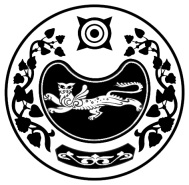 ХАКАС РЕСПУБЛИКАYSA АЛТАЙ АЙМАOЫНЫA 
ОРЫНДАOЫТАБЫO КОМИССИЯЗЫПредседатель комиссииН.В. ОлиновскийСекретарь комиссииФ.В. МоховаСписокзаверен  территориальной избирательной комиссией Алтайского района11 июля 2020 года(постановление № 156/646-4)Копия верна 